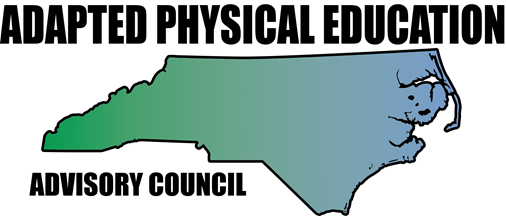 Meeting MinutesDate: November, 1, 2018Location: NCAAHPERD-SM conference at Benton Convention Center, Winston SalemStart Time: 5:16 pmAttendees:Council Members: Amy Clark, Jolanda Hengstman, Barbara Meleney, Lara Brickhouse, Bob Beaudet, Teresa Hudson, Ann Hughes, Jennifer Parton, Ashlie Beavers, Megan Davis, Kelly Givens, Kaky McPeak, Brad Burke, Vicki Simmons, Tim McMillian.DPI:  Laurie Ray – Consultant for PT, Medicaid, and Liaison for APEWelcome (Barbara)Great sessions so far!  Barbara, Ashlie and Lara-thank you for presenting.The Council booth is up with tons of stuff.Jolanda is taking care of the room for presentations as part of our duties to NCAAHPERD-SM.Bob and Ashlie were recognized at the awards ceremonyThank you to Jennifer for all of her hard work in getting the t-shirts made to sell.  They are $20 Thank you also to Ashlie for taking care of the website while Megan deals with the hurricane aftermath.  We are so glad that you and Ann are ok, but recognize the huge loses in your communities.DPI Updates (Laurie)The ½ time APE Consultant position is posted after a little hiccup….DPI will be interviewing in the next two weeks in hopes of getting someone who can start after the holidays This position will be based in Hendersonville, but the candidate will work remotely from home and travel.This is a ½ time position with NO benefits.Laurie will stay on for 1-1.5 years to work conjunctively with this new position and then Dreama will reassess.Laurie did advocate for this position to be full time.ECATS has no roll out date yet.  There is a hold up with transferring over 3 years of data.SDI: PE is now part of the curriculum.The APE Institute at CEC has 46 registered and registration closed today.  Bill Hussey retired and DPI is searching for a replacement.Overview of NC-APE recently passed and upcoming presentationsNPEI (Barbara)Lara presented 2 times and Megan, Jolanda and Bob all presented-thank you!  Pictures are on the website.Lauren Lieberman’s Inclusion Rating Scale (from her new book) will also be posted.List of NCAAHPERD-SM 2018 sessionsThanks to Ashlie, Bob and Barbara for their sessions!APE Institute at CEC (Kaky & Amy) 11/14/182018 EC Conference (11/15-11/16) - no APE presentations.Regional Updates Region 1 (Lara)Camden County-Kaky worked with them on a need.Region 2 (Ann)Ann reported some issues in her county at the beginning of the year (New Hanover).  She was asked to do a power point for the Leadership Team in New Hanover.  Ann continues to do workshops for UNCW.Region 3 (Barbara)3 new APE specialists in Durham are all doing a great job!Barb has been doing contract work with Charter SchoolRegion 4 (Kaky)Randolph County is working on a PEP Program with Kaky.Region 5 (Tim)Vicki is doing her indoor “outdoor” program again-way to go, Vicki!Region 6 (Jolanda)Jolanda did a SC DPI presentation in June and she and Kelly did a Lunch and Learn for Gaston County.Region 7 (Brad)Nothing to reportRegion 8 (Teresa)Buncombe County added an APE based at Teresa’s school.Things are going well-making equipment.On October 12th Haywood County had a workshop and both Bob and Teresa helped Jennifer to get the ball rolling making great connections and having good conversations.University (Bob & Kaky)NC-Central is trying to get an on-line APE program going.Updates in NC Politics/News (Vicki)Vicki strongly encouraged everyone to vote on the 6th and research representatives who support education because trying to change those currently in office is NOT working.NC is losing beginning teachers to other states at an alarming rate.Governor’s Advisory Committee (Lara)Working to increase communicationUpcoming Great Activities Submissions (Jolanda)December: AmyFebruary: Kelly  By-laws discussions/Vote/PassMuch work was accomplished on the Operating code now that the council falls under the NCAAHPERD-SM umbrella.It was stated that everyone has an equal vote.It was decided to keep the Council name and not change to “association”.Terms were discussed and voted on.Laurie offered a lot of good advice throughout the arduous process-THANK YOU!Please see the attachment for the Operating Code we discussed and voted on.Respectfully submitted, Amy Clark11/16/2018